MondayTuesdayWednesdayThursdayFridaySpecial Entrée of the Week Price of lunch: $3.00 (free and reduced price $0.40 meals available for families that qualify)Al a Carte Milk: $0.50Milk and assorted veggies and fresh and cupped fruit is included at every meal every day.Available as entrée choices everyday: PB & J sandwich with graham crackers and cheese stickFresh Garden Salad with Pita Bread1Taco on a soft shellCheese Salsa Shredded Romaine Lettuce Corn Light Sour Cream2Crispy Chicken Patty on a Bun Tomato and lettuce toppers Steamed Broccoli CondimentsFruit Warm Cinnamon Apples 3Stuffed Crust Pizza Baby Carrots Celery sticks Homemade Ranch Hummus Lite Ranch Dip Fresh FruitCookie Tuna on a bun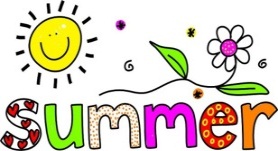 6French Toast Sticks Sausage Links SyrupBlueberry dipping sauceApple SauceTater Tots Fruit7Teriyaki chicken Rice BowlOriental Veggies 
Steamed Broccoli 
Mandarin Oranges 
Fortune Cookie8Unbelievably Good Homemade LasagnaBreadstickCarrot Coins 9Chicken Nuggets Dinner Roll Crispy Crunchy Chic Peas Green Beans Condiments Warm Apple Slices with Cinnamon 10Personal Pizza Baby Carrots
Celery Sticks 
Cucumber circles 
Light Ranch Dip
Cookie 
Fruit Choco-Sunbutter & Banana WrapSunflower butter and sliced fresh bananas with a sprinkling of mini chocolate chips on a wheat wrap13Chicken Fajita Cheese Salsa Corn Peaches 14Hot Eggs, Ham & cheese on a bagel Steamed Broccoli Baked Beans 
Orange Juice 15Hot Dog on a bun Baked Beans Homemade cole slawChoice of condiment Fresh Watermelon Wedge 16Domino’s Pizza 
Assorted Fresh Veggies
Light Ranch Dip
Cookie 
Fruit  17HALF DAYNo Lunch served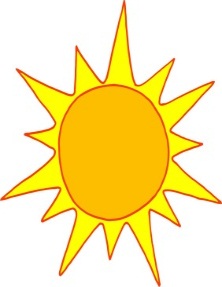 Southwestern Chicken SaladFajita Seasoned chicken strips, tomatoes, cucumbers and cheese served on a Romaine Iceberg blend with a side of Salsa and Light ranch dressing